Зимние игры на улице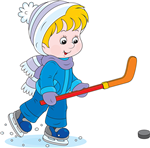 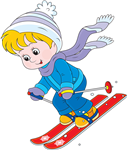     Вы любите проводить время с детьми на свежем воздухе, но не знаете, как разнообразить свои прогулки, тогда эта информация для вас. Все родители задумываются над тем, в какие игры можно поиграть с ребенком на свежем воздухе. Обычная зимняя прогулка с ребенком может превратиться, как по волшебству в увлекательный досуг, ведь снег дарит родителям и детям уникальную возможность - вовсю насладится всеми прелестями и радостями зимних забав. Помимо традиционных зимних развлечений, таких как  катание на санках, лыжах, построение огромных баррикад и ледяных лабиринтов, «снежных» боёв,  существует масса увлекательных и интересных игр для детей различной возрастной группы, которые позволяют ребенку творчески развиваться и активно двигаться.Во дворе можно затеять немало игр, для которых не требуется ни сложного оборудования, ни специального инвентаря. Тем не менее, эти игры могут оказаться занимательными и увлекательными, и несомненно, полезными для физического развития детей.Стрельба в цель. Если снег влажный и по нему не очень удобно кататься, то самое время поиграть в стрельбу по мишеням, ведь ребенок будет много двигаться и при этом не придется бегать на далекие расстояния, а вдобавок малыш разовьет меткость и отшлифует координацию движения. Вначале следует налепить боевые снаряды, заготовив достаточное количество снежков, затем можно выбрать укромное местечко под навесом и начать «обстрел» неживых мишеней. Целью может быть, к примеру, дерево, круг нарисованный снегом на стене дома и т.д. Начать можно с простых мишеней и постепенно усложнять задачи.Лабиринты и туннели.Когда толщина снежного покрова достигает пятнадцати сантиметров или более того, в нем можно прорывать снежные лабиринты и туннели. Помогите вашему ребенку сделать план лабиринта, который он захочет соорудить в снегу на искусственном или естественном склоне. Когда лабиринт будет готов, полейте его водой и сделайте так, чтобы поверхность внутри него была очень гладкой. Теперь по дорожкам сооружения можно катать игрушки или мячики. Когда собирается несколько детей, они могут построить параллельные лабиринты и катать по их дорожкам все, что угодно. Интересно играть в догонялки в большом снежном лабиринте.«Поиск сокровищ».Очень весело играть в нее, когда много снега, а еще лучше в лесу. Заранее приготовьте «сокровища» — пусть это будут маленькие недорогие сувенирчики, желательно такие, которые не боятся снега и влаги. Разбросайте в снег (только не утаптывайте) ваши «сокровища», засекайте время и давайте команду поиска. Кто больше наберет, тот молодец. Играть можно в команде или по одному.Гонки игрушек.Дети очень любят состязания, даже если в главной роли выступают их игрушки. Каждому участнику гонок необходимо провезти на санках свою любимую игрушку по всем дорожкам, не уронив и не потеряв ее. Цель – приехать к финишу первым. Если желающих соревноваться больше, чем дорожек, или ширины не хватает для нескольких участников сразу, то гонки можно провести поэтапно. Не забудьте приготовить приз для победителя и поощрительные призы для остальных участников.Вратари.Играть в эту игру хорошо на льду или на снегу, если он плотный, хорошо утоптан. Встаньте в круг - примерно в метре друг от друга. В середине тот, кто оказался водящим. У ног его льдинка или шайба, которую он, не сходя с места, должен постараться выбить за пределы круга. Но сторожа-то льдинку не пускают, задерживают её ногами и отправляют назад водящему. А вот тот, кто зазевается и пропустит льдинку справа от себя 3 раза, должен будет занять место водящего.Снежные воротца.На хорошо утоптанном снегу сложите небольшую горку из снега, проделайте в ней несколько отверстий-воротец, в которые могла бы пройти хоккейная шайба. Возьмите в руки клюшки, расположитесь вокруг горки в 2-х метрах от нее. Водящий-сторож отбивает шайбу, которые другие игроки пытаются забить в воротца.Кто кого перетянет?На снегу чертят круг диаметром в метр. Связывают пару санок крепкой веревкой (длиной 3-4 метра). Санки нужно поставить так, чтобы они находились на одинаковом расстоянии от круга, и чтобы веревка проходила через центр круга.Соперники садятся на санки. Руками надо держаться за санки - не за веревку! А ногами упираться в снег. По команде игроки начинают отталкиваться ногами, пытаясь выйти из круга и, тем самым, втянуть соперника в круг. Проиграл тот, кто заехал в круг.Тянем-потянем.Найдите во дворе невысокий столб, металлический турник или что-то другое крепко держащееся в земле. Привяжите к  такому столбу крепкую веревку ( по веревке на каждого игрока). Теперь усаживайтесь на санки и возьмите в руки другой конец веревки.  Кто, подтягивая к себе веревку, быстрее доедет до столба?       Вот лишь некоторые из зимних подвижных игр на свежем воздухе, в которые вы можете поиграть со своими детьми. Конечно, и сами родители могут вспомнить из своего детства игры  зимой на улице. Пусть это время будет наполнено для ваших детей веселыми и полезными занятиями. Фантазируйте, придумывайте новые игры. Воплощайте их в жизнь. Поверьте, детям это очень понравится!Информацию подготовила воспитатель Фархетдинова Земфира Зиннуровна